Instructions on how to access QUIZSTARGo to the website at http://quizstar.4teachers.org/Student Login Page  Student SiteOnce you are there fill in your information: Classname: HBiology11_12CUsernamePasswordYou will see: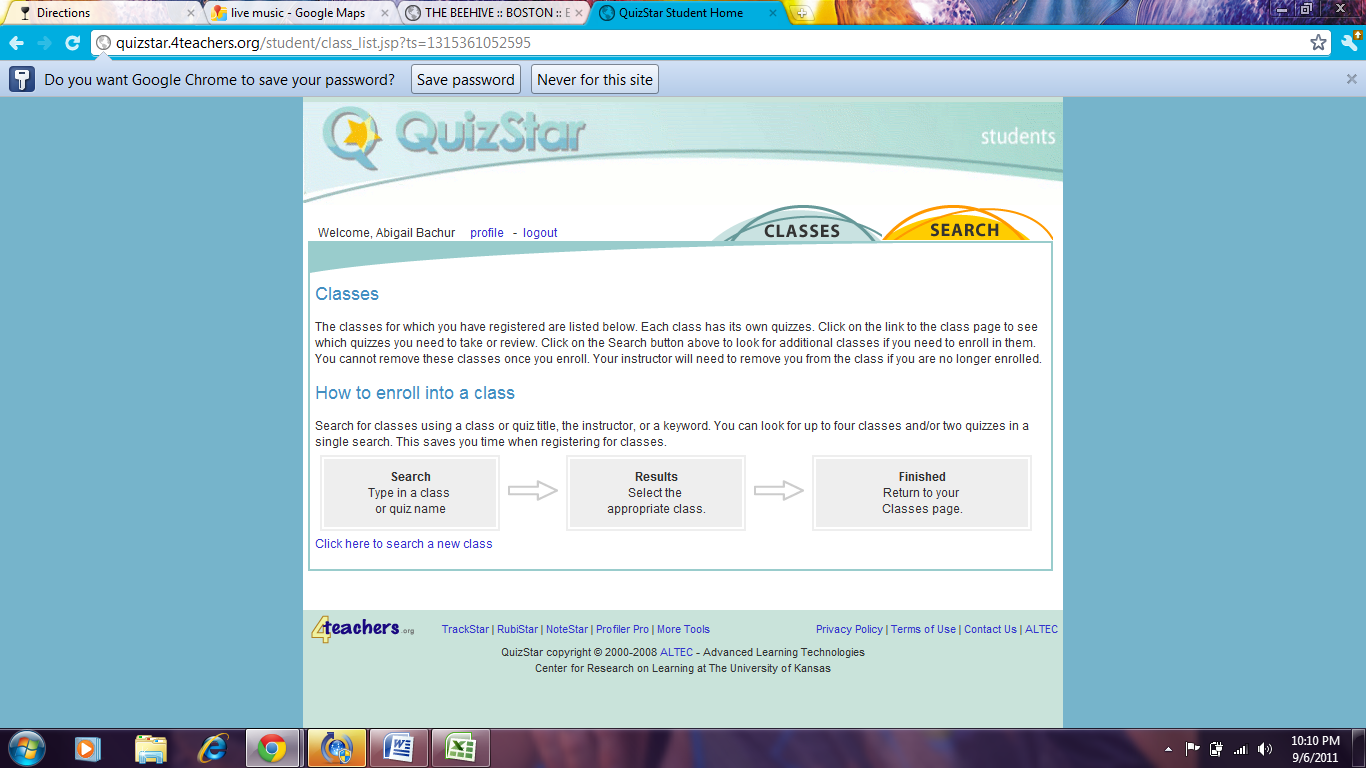 Click on “Search”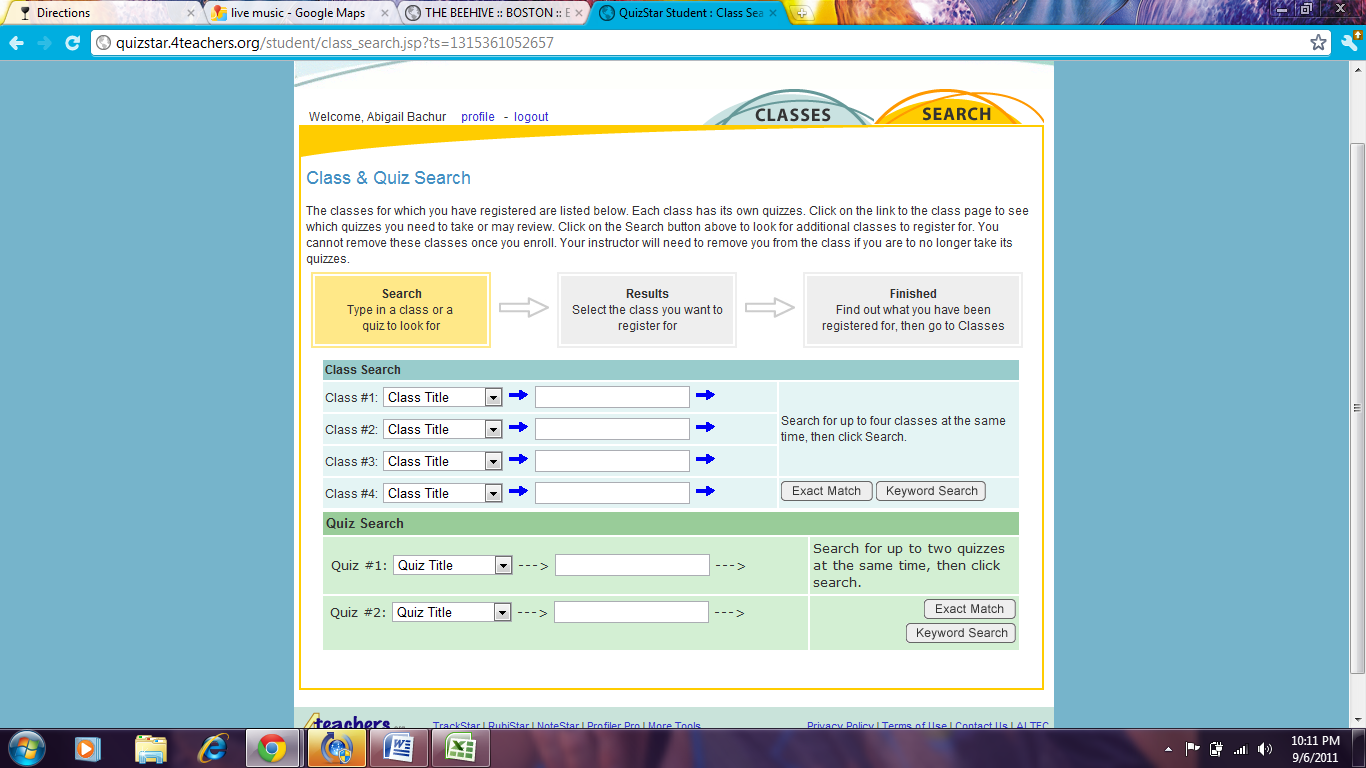 Next to Class #1 Click on “Teachers Name” and Fill in Carrette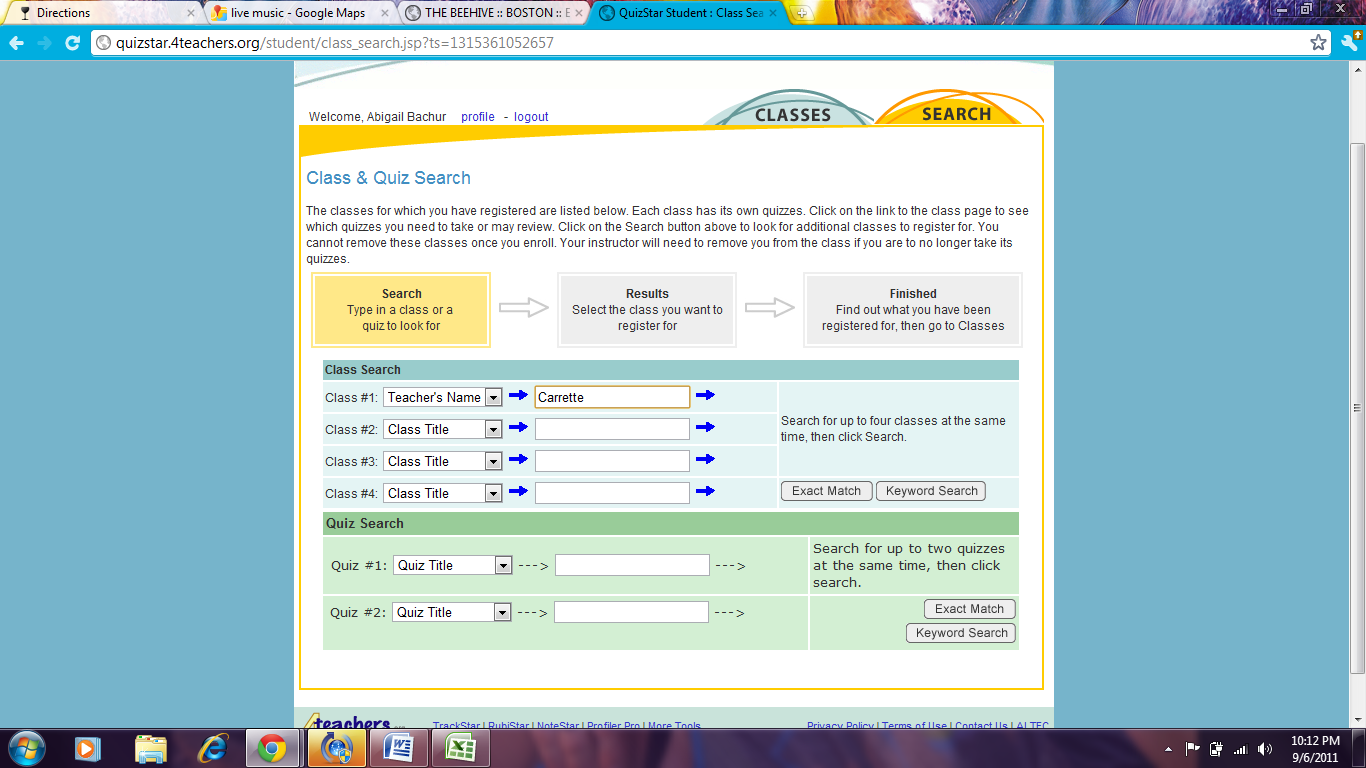 Click on Exact MatchFind your class, click on it and hit “Register”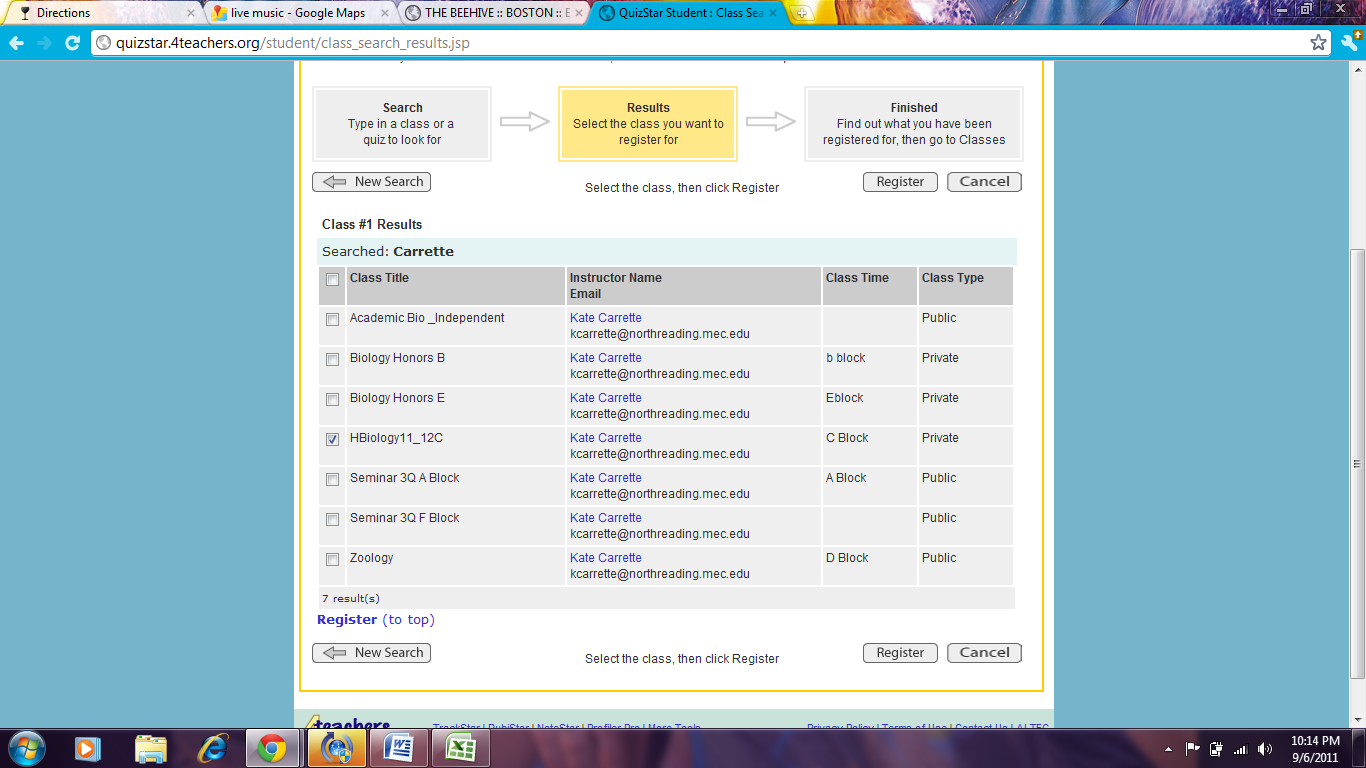 